Publicado en   el 28/03/2014 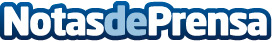 Robot limpiasuelos Braava: solo para suelos durosDatos de contacto:Nota de prensa publicada en: https://www.notasdeprensa.es/robot-limpiasuelos-braava-solo-para-suelos Categorias: Otras Industrias http://www.notasdeprensa.es